Fwd: [Sender Not Verified] ObjednávkyDoručená poštaHledat všechny zprávy se štítkem Doručená poštaOdebere štítek Doručená pošta z této konverzace.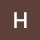 Dobrý den,akceptujeme Vaši objednávku OV20240179, celková cena činí 79,507.68 Kč bez DPH.S pozdravemXxxxx XxxxxOrder Processing & Customer SupportROCHE s.r.o.Diagnostics Division
Na Valentince 3336/4150 00 Praha 5 – Smíchov
CZECH REPUBLIC9:03 (před 6 minutami)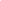 